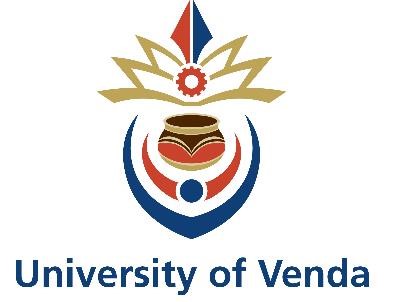 Faculty Higher Degree Committee Faculty of Science, Engineering and Agriculture Recommendation of appointment of external examiners by non-examination chairChecklist for submission to Faculty Higher Degrees Committee:Date of SubmissionName of non-examination chair:Name of non-examination chair:Designation:Designation:Staff number:Name of student:Name of student:Degree registered for:Degree registered for:Degree code:Topic of study:Topic of study:Topic of study:Topic of study:Topic of study:Non-examination chair signature:Date:HOD signatureDate:Intention to submit form signed by student and all supervisorsAttach all the nominated CV’s from supervisorPlease attached a brief motivation why non-examiner has selected 2 CV’s to Faculty Higher Degrees committee to show how you have made the selection – this must be signed by non-examination chair and HoD.Please note the following in the selection of external examiners:for Doctoral students at least 1 external examiner must be from outside South Africafor Master students both external examiners can be from South Africathe external examiners selected for each student must not be from the same institutionmaximum nr of external examiners selected is 2 for master mini dissertation and master full dissertation; 3 for doctoral thesis